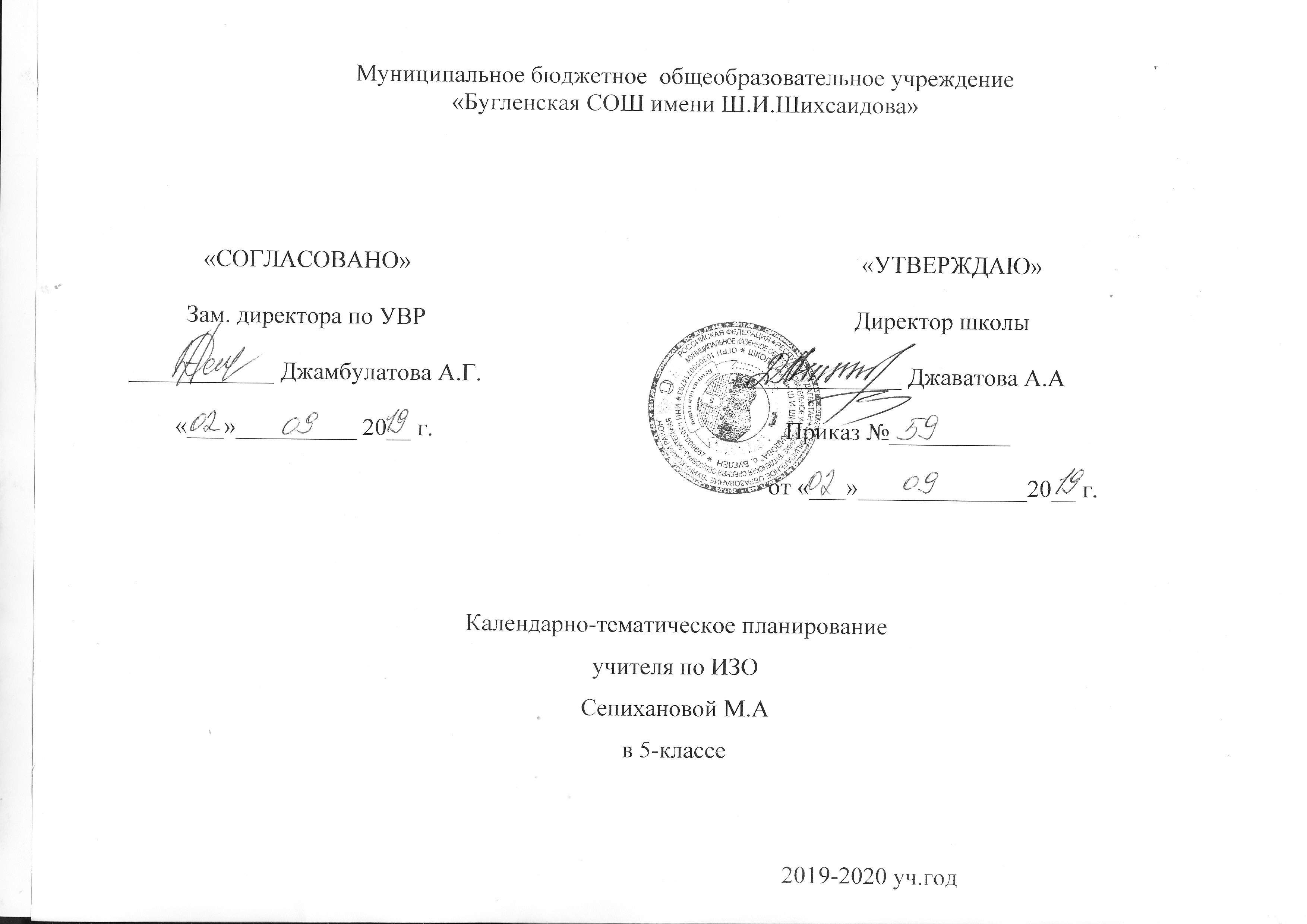                                                                                                               РАБОЧАЯ ПРОГРАММАПредмет:	Всеобщая история. Новейшая история История России в 2-х частяхКласс:					9 Уровень:				БазовыйУчитель:				Мурзаев Солтан СалимовичСрок реализации:			2019-2020 учебный годКоличество часов в неделю:	2Количество часов в год:		68Тип школы:				Общеобразовательная школаПрограмма: 	Авторская программа Сороко-Цюпа О.С., Сороко-Цюпа А.О "История новейшего времени"Арсентьев Н.М., Данилов А.А., Левандовский А.А., и др./ Под ред. Торкунова А.В. «История России в 2-х частях»	УМК:	Сороко-Цюпа О.С., Сороко-Цюпа А.О. «Всеобщая история. История новейшего времени» – М.: «Просвещение», 2012.	Арсентьев Н.М., Данилов А.А., Левандовский А.А., и др./ Под ред. Торкунова А.В.: «История России в 2-х частях» – М.: «Просвещение», 2016.Пояснительная записка.Рабочая программа составлена на основе следующих нормативно-правовых документов: - приказ Министерства образования и науки Российской Федерации от 17.12.2010 № 1897   "Об утверждении федерального государственного образовательного стандарта основного общего образования»  - примерная основная образовательная программа основного общего образования, одобренная решением ФУМО по общему образованию от 08.04.2015, протокол № 1/15 -  Приказ Минобрнауки России от 31.03.2014 N 253 "Об утверждении федерального перечня учебников, рекомендуемых к использованию при реализации имеющих государственную аккредитацию образовательных программ начального общего, основного общего, среднего общего образования"; -  Приказ Минобрнауки России от 8 июня 2015 года № 576 «О внесении изменений в федеральный перечень учебников, рекомендованных к использованию при реализации имеющих государственную аккредитацию образовательных программ начального общего, основного общего, среднего общего образования, утвержденный приказом Министерства образования и науки Российской Федерации от 31 марта 2014 г. № 253»  - Письмо Министерства образования и науки РФ от 24.11.2011 №МД – 1552/03 «Об оснащении образовательных учреждений учебным и учебно-лабораторным оборудованием»; - примерная программа основного общего образования по истории;Содержание учебного предмета «История» в основной школе изучается в рамках двух курсов: «Всеобщая история» и «История России».Цели и задачи изучения учебного предмета «История»:Целью школьного исторического образования является формирование у обучающихся целостной картины российской и мировой истории, учитывающей взаимосвязь всех ее этапов, их значимость для понимания современного места и роли России в мире, важность вклада каждого народа, его культуры в общую историю страны и мировую историю, формирование личностной позиции по основным этапам развития российского государства и общества, а также современного образа России.Задачи изучения истории в основной школе:- формирование у молодого поколения ориентиров для гражданской, этнонациональной, социальной, культурной самоидентификации в окружающем мире;овладение учащимися знаниями об основных этапах развития человеческого общества с древности до наших дней в социальной, экономической, политической, духовной и нравственной сферах при особом внимании к месту и роли России во всемирно-историческом процессе;- воспитание учащихся в духе патриотизма, уважения к своему Отечеству — многонациональному Российскому государству в соответствии с идеями взаимопонимания, толерантности и мира между людьми и народами, в духе демократических ценностей современного общества;- развитие у учащихся способности анализировать содержащуюся в различных источниках информацию о событиях и явлениях прошлого и настоящего, руководствуясь принципом историзма, в их динамике, взаимосвязи и взаимообусловленности;- формирование у школьников умений применять исторические знания для осмысления сущности современных общественных явлений, в общении с другими людьми в современном поликультурном, полиэтничном и многоконфессиональном обществе.Общая характеристика учебного предмета «История»:Отбор учебного материала для содержания программы осуществлён с учётом целей и задач изучения истории в основной школе, её места в системе школьного образования, возрастных потребностей и познавательных возможностей учащихся 6 класса, особенностей их социализации, а также ресурса учебного времени, отводимого на изучение предмета.Программа разработана на основе требований Концепции единого учебно-методического комплекса по отечественной истории, а также принципов и содержания Историко-культурного стандарта и рассчитана на средний уровень учащихся.В современном плюралистическом российском обществе единая концепция исторического образования выступаетв качестве общественного договора, призванного обеспечить согласованную и поддержанную обществом версию отечественной и всеобщей истории. Подобный подход не исключает сохранения плюрализма оценок и суждений в рамках исторических исследований, а также методических подходов к преподаванию отечественной истории на различных этапах обучения и воспитания учащихся. Центральной идеей концепции является рассмотрение истории формирования государственной территории и единого многонационального российского народа. Судьба России созидалась единением разных народов, традиций и культур. Это обусловило ключевую роль этнокультурных компонентов, обеспечивающих достижение единства, гармонии и согласия в российском многонациональном обществе.Планируемые результаты.Личностные, метапредметные и предметные результаты освоения учебного предмета «История»:Требования к результатам обучения предполагают реализацию деятельностного, компетентностного и личностно ориентированного подходов в процессе усвоения программы. Результатами образования являются компетентности, заключающиеся в сочетании знаний и умений, видов деятельности, приобретённых в процессе усвоения учебного содержания, а также способностей, личностных качеств и свойств учащихся.      Предметная часть результатов проверяется на уровне индивидуальной аттестации обучающегося, а личностная часть является предметом анализа и оценки массовых социологических исследований.Личностные результаты:- осознание своей идентичности как гражданина страны, члена семьи, этнической и религиозной группы, локальной и региональной общности; эмоционально положительное принятие своей этнической идентичности;- познавательный интерес к прошлому своей страны- освоение гуманистических традиций и ценностей современного общества, уважение прав и свобод человека;- изложение своей точки зрения, её аргументация в соответствии с возрастными возможностями;- уважительное отношение к прошлому, к культурному и историческому наследию через понимание исторической обусловленности и мотивации поступков людей предшествующих эпох;- уважение к народам России и мира и принятие их культурного многообразия, понимание важной роли взаимодействия народов в процессе формирования древнерусской народности;Метапредметные результаты изучения истории включают следующие умения и навыки:- способность сознательно организовывать и регулировать свою деятельность — учебную, общественную и др.;- формулировать при поддержке учителя новые для себя задачи в учёбе и познавательной деятельности;- соотносить свои действия с планируемыми результатами, осуществлять контроль своей деятельности в процессе достижения результата;- овладение умениями работать с учебной и внешкольной информацией (анализировать и обобщать факты, составлять простой и развёрнутый план, тезисы, конспект, формулировать и обосновывать выводы и т.д.), использовать современные источники информации, в том числе материалы на электронных носителях;- привлекать ранее изученный материал для решения познавательных задач;- логически строить рассуждение, выстраивать ответ в соответствии с заданием;- применять начальные исследовательские умения при решении поисковых задач;Предметные результаты:- овладение целостными представлениями об историческом пути народов как необходимой основой миропонимания и познания общества;- способность применять понятийный аппарат исторического знания;- умение изучать информацию различных исторических источников, раскрывая их познавательную ценность;- расширение опыта оценочной деятельности на основе осмысления жизни и деяний личностей и народов в истории;- готовность применять исторические знания для выявления и сохранения исторических и культурных памятников своей страны и мира.- знать имена выдающихся деятелей XVIII в., важнейшие факты их биографии; основные этапы и ключевые события всеобщей истории периода конца XVII— XVIIIв.в.; важнейшие достижения культуры и системы ценностей, сформировавшиеся в ходе исторического развития; изученные виды исторических источников;- соотносить даты событий отечественной и всеобщей истории с веком; определять последовательность и длительность важнейших событий отечественной и всеобщей истории;использовать текст исторического источника при ответе на вопросы и решении различных Содержание учебного курсаВсеобщая история (новейшая история зарубежных стран XX- XXI вв. 26 часов)РАЗДЕЛ I. НОВЕЙШАЯ ИСТОРИЯ. ПЕРВАЯ ПОЛОВИНА XX в. (12 ч.)Введение (1 ч.)Новейшая история как историческая эпоха. Периодизация новейшей истории XX — начало XXI в. и особенности исторического развития: скорость, глубина, революционность перемен и их всемирный масштаб. Основные события и вехи XX столетия. Достижения и проблемы XX в., определяющие историю человечества в новом тысячелетии.Тема 1. Страны Европы и США в 1900—1918 гг. Первая мировая война (4 ч.)Мир в начале XX в. - предпосылки глобальных конфликтов. Новая индустриальная эпоха, ее основные характеристики. Вторая промышленно-технологическая революция как основа важнейших перемен в экономическом развитии ведущих стран Европы и США. Индустриальное общество в начале XX в.: главные векторы исторического развития и черты социальной жизни. Страны мира в новую индустриальную эпоху: лидеры и догоняющие. Особенности модернизации в начале XX в. Усиление регулирующей роли государства в экономике. Причины и формы вмешательства государства в экономическую жизнь в начале XX в. Социальный реформизм как один из основных элементов государственной политики индустриально развитых стран. Социальные реформы и милитаризация как два альтернативных пути реализации накопленного передовыми странами экономического потенциала в первой трети XX в. Предпосылки формирования в начале XX в. единого мирового хозяйства и его последствия. Неравномерность экономического развития как характерная черта эпохи. Новое соотношение сил и обострение конкуренции между индустриальными странами.Основные направления демократизации социально-политической жизни в начале XX в. Политические партии и главные идеологические направления партийной борьбы: консерватизм, либерализм, социализм, марксизм. Социалистическое движение в начале XX в.: внутренние разногласия, эволюция социал-демократии в сторону социал-реформизма. Либералы у власти. Рабочее движение в новую индустриальную эпоху. Главные причины и суть «нового империализма». Завершение территориального раздела мира между главными колониальными державами в начале XX в. и борьба за передел колоний и сфер влияния. Нарастание противоречий и образование новых военно-политических союзов. Раскол великих держав на два противоборствующих блока - Тройственный союз и Антанту. Гонка вооружений. Рост националистических настроений в европейском обществе.Июльский (.) кризис, повод и причины Первой мировой войны. Цели и планы участников. Характер войны. Основные фронты, этапы и сражения Первой мировой войны. Изменение состава участников двух противоборствующих коалиций: Четверной союз и Антанта. Человек и общество в условиях войны. Масштабы человеческих потерь, социальных потрясений и разрушений: Первая мировая война как самая кровавая и разрушительная за всю историю человечества. Парижская мирная конференция (.): надежды и планы участников. Новая карта Европы по Версальскому мирному договору. Идея Лиги Наций как гаранта сохранения мира и разоружения. Вашингтонская конференция (1921 -1922 гг.), договоры колониальных держав. Оформление Версальско-Вашингтонской системы послевоенного мира и ее противоречия. Новое соотношение сил между великими державами. Причины неустойчивости новой системы международных отношений.Тема 2. Версальско-Вашингтонская система в действии (3ч.)Социальные последствия Первой мировой войны. Формирование массового общества. Демократизация общественной жизни (всеобщее избирательное право). Изменения в расстановке политических сил в странах Европы. Новая роль социал-демократии в политической системе. Раскол в рабочем и социалистическом движении: образование леворадикальных сил - коммунистических партий. Активизация праворадикальных сил - образование и расширение влияния фашистских партий. Революции, распад империй и образование новых государств как политический результат Первой мировой войны. Развитие международных отношений в 1920-е гг. Эра пацифизма и пацифистские движения 1920-х гг. Особенности развития стран Европы и США в 1920-е гг. Экономический бум и торжество консерватизма в США, политическая нестабильность и трудности послевоенного восстановления в Европе. План Дауэса и перемещение экономического центра капиталистического мира в США. Эпоха зрелого индустриального общества. Причины экономического кризиса 1929-1933 гг. и его масштабы. Великая депрессия: социально-психологические последствия мирового экономического кризиса. Проблема соотношения рынка и государственного регулирования. Два альтернативных пути выхода из кризиса и их реализация в странах Европы и США. Либерально-демократическая модель - социальные реформы и государственное регулирование. Тоталитарный и авторитарный режимы, главные черты и особенности. Причины наступления тоталитаризма и авторитаризма в 20-30.-е гг. XX в.Особенности экономического кризиса в США. Кризис традиционного либерализма. Ф. Рузвельт - политик новой индустриальной эпохи. «Новый курс» Ф. Рузвельта: его экономические и социальные приоритеты. Начало социально-ориентированного этапа развития современного капиталистического государства как главный исторический итог «нового курса» Ф. Рузвельта. Внешняя политика США в 1930-е гг.Особенности экономического кризиса 1929-1933 гг. в Великобритании и Франции. Британская и французская модели борьбы с экономическим кризисом и социальными проблемами. Внешняя политика Великобритании в 1930-е гг. Народный фронт (1936-1939 гг.) во Франции. Историческое значение либерально-демократической модели преодоления кризисных явлений в экономике и социальной сфере.Формирование тоталитарных и авторитарных режимов в странах Европы как путь выхода из экономического кризиса, решения социальных проблем и реализации внешней экспансии. Италия в 1920-1930-е гг. Политические и социально-экономические предпосылки утверждения тоталитарной диктатуры фашистской партии. Особенности итальянского фашизма.Кризис Веймарской республики в Германии. Политическая нестабильность и обострение социальных проблем в условиях мирового экономического кризиса. Нацистская партия на пути к власти. Идеология национал-социализма: предпосылки формирования, основные идеи, пропаганда. Условия утверждения тоталитарной диктатуры в Германии. Этапы установления фашистского режима (1933 - 1939 гг.). Роль нацистской партии и фашистского государства в экономической, общественно-политической и культурной жизни страны. Милитаризация и подготовка к войне. Особенности германского фашизма. Внешняя политика Германии в 1930-е гг.Испания в годы мирового экономического кризиса. Революция . и свержение монархии. Глубокий раскол в испанском обществе: левый и правый лагерь. Непримиримые противоречия среди левых сил. Народный фронт. Гражданская война в Испании (1936-1939 гг.). Предпосылки образования военно-авторитарной диктатуры. Особенности испанского фашизма.Международное положение СССР в 1930-е гг. - конец эры пацифизма. Крах Версальско-Вашингтонской системы: причины, этапы, инициаторы. Агрессивные действия Германии, Италии, Японии в 1930-е гг. Несостоятельность Лиги Наций как организации, способной противостоять государствам-агрессорам. Причины и сущность политики умиротворения агрессоров со стороны ведущих стран Европы и политики нейтралитета США. Военно-политический блок Берлин - Рим - Токио (.), Мюнхенский сговор (.). Советско-германские договоры (.) и секретные соглашения к ним. Провал идеи коллективной безопасности.Тема 3. Страны Азии и Латинской Америки в первой половине XX в. (2 ч.)Географические и политические параметры понятия «Восток». Положение в странах Востока в первой половине XX в. Культурно-цивилизационные особенности и проблемы модернизации в условиях формирования единого мирового хозяйства. Способы осуществления модернизации: реформы или революции. Проблема синтеза традиций и модернизации в странах Востока. Возможные пути модернизации стран Востока на примере Японии, Китая и Индии.Культурно-цивилизационное своеобразие латиноамериканского общества. Особенности социально-экономического и политического развития латиноамериканских стран в первой половине XX в. Факторы, способствовавшие и препятствовавшие модернизации в странах Латинской Америки.Тема 4. Вторая мировая война и ее уроки (2 ч.)Причины и характер Второй мировой войны (1939-1945 гг.). Периодизация, фронты, участники. Начало войны. Основные военные операции в 1939 - июне . Подготовка Германией плана нападения на СССР. Великая Отечественная война как составная часть Второй мировой войны. Роль Восточного фронта в победе над фашизмом. Военные действия в Северной Африке, в Азии и на Тихом океане в 1941 - 1944 гг.Нацистский «новый порядок» в оккупированных странах. Геноцид. Движение Сопротивления и его герои.Создание антигитлеровской коалиции и ее роль в разгроме фашизма. Проблема открытия второго фронта. Конференции глав государств-участников антигитлеровской коалиции (Тегеран. .; Ялта и Потсдам. .), решения о координации военных действий и послевоенном устройстве мира. Особенности заключительного этапа Второй мировой войны (1944-1945 гг.). Освобождение Европы от фашизма. Капитуляция Германии. Военные действия на Тихом океане (.) и разгром Квантунской армии (август .). Капитуляция Японии. Итоги Второй мировой войны. Роль СССР в победе над фашизмом. Цена победы для человечества.Послевоенная карта Европы и геополитическая ситуация в мире во второй половине 1940-х гг. Утверждение решающей роли двух сверхдержав СССР и США. Мирное урегулирование в отношении Германии. Оккупация Германии, образование двух германских государств. Сепаратный договор с Японией. Образование ООН. Устав ООН. Нюрнбергский (1945-1946 гг.) процесс над главными военными преступниками. Преступления против человечности. РАЗДЕЛ II. НОВЕЙШАЯ ИСТОРИЯ. ВТОРАЯ ПОЛОВИНА XX в. (14 ч.)Тема 5. Мир во второй половине XX в.: основные тенденции развития (3 ч.)Предпосылки превращения послевоенного мира в двухполюсный (биполярный). Причины и главные черты «холодной войны».Идеологическое противостояние. «Железный занавес» как символ раскола Европы и мира на две противоборствующие общественно-политические системы. Гонка вооружений и создание военно-политических блоков (НАТО и ОВД) как проявление соперничества двух сверхдержав - СССР и США. Ядерное оружие - равновесие страха и сдерживающий фактор от прямого военного столкновения. Особенности послевоенного экономического восстановления стран Западной Европы. План Маршалла. Факторы, обусловившие экономический подъем в странах Запада в 1945-1970-е гг. Стабилизация международной валютной системы. Либерализация мировой торговли. Экономическая интеграция в Западной Европе и Северной Америке: общее и особенное. Смешанная экономика как сочетание государственной собственности и регулирования с поощрением частнопредпринимательской инициативы. Государство благосостояния, его основные характеристики. Противоречия экстенсивного типа производства. Завершающая фаза зрелого индустриального общества, ее атрибуты и символы.Причины экономического кризиса 1974-1975 гг. и 1980-1982 гг. Новый этап научно-технической революции. Предпосылки перехода к постиндустриальному (информационному) обществу, его важнейшие признаки. Изменения в структуре занятости. Информация и знание как важнейшие факторы производства. Роль науки и образования в информационном обществе. Три этапа социально-экономической политики ведущих капиталистических стран Запада в 1970-1990-е гг.: либерально-реформистский, социал-реформистский, консервативно-реформистский. Противоречия социально-экономического развития современных стран в конце XX - начале XXI в. в условиях глобализации и соперничества трех центров современной мировой экономики (США, Европейский союз, Япония).Главные идейно-политические направления партийной борьбы во второй половине XX в.: консерватизм, либерализм, а также социалистическое и коммунистическое течения. Изменения в партийно-политической расстановке сил в странах Запада во второй половине XX в. Появление в лагере консервативных сил христианско-демократических партий. Подъем и крах коммунистических партий и международного коммунистического движения. Последовательное увеличение влияния социал-демократов и переход на платформу умеренного реформизма. Факторы возрождения правых экстремистских группировок и партий во второй половине XX в. Неофашизм. Крайности современных националистических движений. Демократизация как вектор исторического развития во второй половине XX - начале XXI в.Причины появления новых социальных движений и расширения влияния гражданского общества во второй половине XX - начале XXI в. Новые социальные движения в мире: антивоенное движение, новое левое движение молодежи и студентов, экологические, феминистское и этнические движения, культурные связи, группы взаимопомощи и др. Процесс формирования гражданского общества и отражение в нем противоречий перехода к постиндустриальному обществу. Новые социальные движения как движения гражданских инициатив. Тема 6. Страны и регионы мира во второй половине XX в.: единство и многообразие. Глобализация, тенденции и проблемы современного мира (8ч.)США. Предпосылки превращения США в центр мировой политики после окончания Второй мировой войны. Принципы внутренней и внешней политики США в 1945-1990-е гг. Отражение в политической истории США общих тенденций развития ведущих стран Запада. Демократы и республиканцы у власти. США - сверхдержава в конце XX - начале XXI в. Великобритания. «Политический маятник» 1950-1990-х гг.: лейбористы и консерваторы у власти. Социально-экономическое развитие Великобритании. М. Тэтчер - «консервативная революция». Э. Блэр - политика «третьего пути». Эволюция лейбористской партии. Приоритеты внешней политики Великобритании. Франция. Социально-экономическая и политическая история Франции во второй половине XX в. От многопартийности к режиму личной власти генерала де Голля. Идея «величия Франции» де Голля и ее реализация. Социальные волнения . и отставка генерала. Попытка «левого эксперимента» в начале 1980-х гг. Практика сосуществования левых и правых сил у власти - опыт Ф. Миттерана и Ж. Ширака. Внешняя политика Франции. Париж - инициатор европейской интеграции. Италия. Провозглашение республики. Политическая нестабильность как особенность итальянской партийно-политической системы во второй половине XX в. Реформа избирательной системы. Развал прежних партий и формирование двух блоков: правых и левых сил. Особенности социально-экономического развития Италии. Германия. Три периода истории Германии во второй половине XX в.: оккупационный режим (1945-1949 гг.), сосуществование ФРГ и ГДР (1949-1990-е гг.), объединенная Германия (с .- ФРГ). Историческое соревнование двух социально-экономических и политических систем в лице двух германских государств и его итоги. «Социальное рыночное хозяйство» в ФРГ и создание основ тоталитарного социализма в ГДР. Падение Берлинской стены. Объединение Германии. Социально-экономические и политические проблемы объединенной Германии. Восточноевропейские страны. Географические и политические параметры понятия «Восточная Европа». Принципы формирования мировой социалистической системы (социалистический лагерь).Общее и особенное в строительстве социализма в восточноевропейских странах. Утверждение основ тоталитарного социализма, нарастание кризисных явлений в экономике и социальной сфере. Политические кризисы в Восточной Германии (.), в Польше и Венгрии (.), в Чехословакии (.). Революции 1989-1990-х гг. в странах Восточной Европы и ликвидация основ тоталитарного социализма. Основные направления преобразований в бывших странах социалистического лагеря, их итоги на рубеже XX-XXI вв.Страны Азии и Африки в современном мире. Деколонизация. Проблемы выбора путей развития и модернизации общества в освободившихся странах Азии и Африки. Культурно-цивилизационные особенности развития Азиатско-Тихоокеанского региона, индо-буддийско-мусульманского региона в 1970-1990-е гг. Основные модели взаимодействия внешних влияний и исламских традиций в мусульманском мире. Противоречивые итоги социально-экономического и политического развития стран Африки, Азии к концу XX в. Место стран Азии и Африки в системе международных отношений.Япония. Основные направления реформирования послевоенной Японии и их итоги. Факторы, обусловившие «японское экономическое чудо» во второй половине XX в.Китай. Гражданская война (1946-1949 гг.) и провозглашение КНР. Восстановление национальной экономики в 1949-1957 гг. «Большой скачок» и его результаты. Мао Цзэдун. Культурная революция 1966-1976 гг. Начало реформ в Китае в . Ден Сяопин. Особенности китайской модели реформирования экономики в конце XX в.Индия. Пути реформирования индийского общества во второй половине XX в. Внешняя политика Индии, ее роль в современном мире.Латинская Америка. Особенности индустриализации и ее влияние на социально-экономическое развитие стран Латинской Америки во второй половине XX в. Варианты модернизации в странах Латинской Америки. Региональная экономическая интеграция. Демократизация в латиноамериканских странах - тенденция в конце XX - начале XXI в.Международные отношения в условиях биполярного мира. Карибский кризис (.) и его значение при переходе от конфронтации к переговорам. Гонка вооружений и проблема разоружения. Напряженность и разрядка в международных отношениях. Окончание «холодной войны», крах социализма и распад СССР, превращение США в единственную сверхдержаву. Расширение НАТО на Восток и превращение ее в глобальную силовую структуру. Роль ООН в современном мире. Региональная интеграция в мире: американский и европейский варианты. Образование Европейского союза и его расширение на Восток. Угроза международного терроризма. Российско-американские отношения в конце XX - начале XXI в. Глобализация как явление современного мира, ее основные компоненты. Предпосылки глобализации и ее противоречия. Глобализация в сфере финансов, производства и мировой торговли, ее социально-экономические последствия. Роль государства в условиях глобализации. Формирование глобального информационного и культурного пространства: проблемы и перспективы. Глобальные проблемы современности, пути их решения.Тема 7. Культура XX века (2 ч.)Культура в первой половине XX в. Революция в естествознании и новая картина мироздания в начале XX в. Кризис рационализма, интерес к проблемам бессознательного и иррационального. Науки об обществе в начале XX в.Новая художественная система - от модернизма и авангардизма начала XX в. до постмодернизма конца XX - начала XXI в.Новые идеи и направления в художественной культуре в начале XX в. Стиль модерн (художественные направления - импрессионизм, постимпрессионизм, символизм и др.). Авангард (художественные направления - абстракционизм, футуризм, сюрреализм, дадаизм и др.). Архитектура стиля модерн. Конструктивизм и функционализм в архитектуре.Символизм в музыке (Р. Вагнер), в литературе (Ш. Бодлер, П. Верлен, С. Маларме), в изобразительном искусстве (О. Бердслей, П. Де Шаванн, Г. Климт, А. Беклин).Литература критического реализма. Новая драматургия в начале века (Г. Ибсен, А. Чехов, Г. Гауптман). Литература «потерянного поколения» (Э. Хемингуэй, Д. ДосПасос, Э.-М. Ремарк). Литература авангарда (Д. Джойс, Ф. Кафка, М. Пруст). Антиутопии в литературе (Е. Замятин, А. Платонов, О. Хаксли, Дж. Оруэлл).Кинематограф в начале XX в. как новый вид массового искусства. Кумиры начала XX в. (Андре Дид, Макс Линдер, Чарлз Чаплин). Наступление тоталитаризма в 1930-е гг. Эмиграция научной и культурной элиты. Нью-Йорк - новый художественный центр мира. Наука и искусство в тоталитарном обществе. Наука на службе войны, искусство на службе у пропаганды.Культура во второй половине XX в. Научно-техническая революция. Достижения и проблемы. Формирование постиндустриального (информационного) общества. Роль науки, знаний информации и образования в современном мире. Революционное развитие информационно-коммуникационных технологий (ИКТ). Персональный компьютер. Интернет.Новые философские направления: от экзистенциализма до постмодернизма (М. Фуко, Ж-Деррида). Осмысление проблем информационного общества.Литература второй половины XX в. Антифашистская литература. Философская литература (Т. Манн). Литература экзистенциализма (Ж.-П. Сартр, А. Камю), авангарда (Э. Ионеско), магического реализма латиноамериканских писателей (X. Борхес, Г. Маркес), постмодернизма (У. Эко. «Имя розы», М. Павич. «Хазарский словарь», П. Коэльо. «Алхимик»),Изобразительное искусство во второй половине XX в. Нью-Йоркская (1945-1960 гг.) и европейская (1945-1960 гг.) художественные школы. Новые художественные направления (поп-арт, гиперреализм, концептуализм и др.). Постмодернизм в архитектуре.Кинематограф второй половины XX в. Направления и жанры. США - главный поставщик массовой кинематографической продукции. Музыкально-коммерческая индустрия (шоу-бизнес), рок-и поп-музыка. Роль средств массовой информации. Массовая культура и элитарное искусство. Повторение и контроль (1 ч.)История России (46 часов)Глава I. Россия в первой четверти XIX в. (10 часов)Россия и мир на рубеже XVIII – XIX вв. Александр I: начало правления. Реформы М.М. Сперанского. Внешняя политика Александра I в 1801-1812 гг. Отечественная война 1812 г. Заграничные походы русской армии. Внешняя политика Александра I в 1813-1825 гг. Либеральные и охранительные тенденции во внутренне политике Александра I в 1813-1825 гг. Национальная политика Александра I. Социально-экономическое развитие страны в первой четверти XIX века. Общественное движение при Александре I. Выступление декабристов. Глава II. Россия во второй четверти XIX в. (9 часов)Реформаторские и консервативные тенденции во внутренне политике Николая I. Социально-экономическое развитие страны во второй четверти XIX века. Общественное движение при Николае I. Национальная и религиозная политика Николая I. Этнокультурный облик страны. Внешняя политика Николая I. Кавказская война 1817-1864 гг. Крымская война 1853-1856 гг. Культурное пространство империи в первой половине XIX века. Глава III. Россия в эпоху великих реформ. (8 часов).Европейская индустриализация и предпосылки реформ в России. Александр II: начало правления. Крестьянская реформа 1861 г. Реформы 1860-1870-х гг.: социальная и правовая модернизация. Социально-экономическое развитие страны в пореформенный период. Общественное движение при Александре II и политика правительства. Национальная и религиозная политика Александра II. Национальный вопрос в Европе и России. Внешняя политика Александра II. Русско-турецкая война 1877-1878 гг. Глава IV. Россия в 1880-1890-е гг. (10 часов)Александр III. Особенности внутренней политики. Перемены в экономике и социальном строе. Общественное движение в 1880 - первой половине 1890-х гг. Национальная и религиозная политика Александра III. Внешняя политика Александра III. Культурное пространство империи во второй половине XIX века. Повседневная жизнь разных слоев населения в XIX веке.Глава V. Россия в начале XX века. (9 часов)Россия и мир на рубеже XIX – XX вв.: динамика и противоречия развития. Социально-экономическое развитие страны на рубеже XIX-XX вв. Николай II: начало правления. Политическое развитие страны в 1894-1904 гг. Внешняя политика Николая II. Русско-японская война 1904-1905 гг. Первая российская революция и политические реформы 1905-1907 гг. Социально-экономические реформы П.А.Столыпина. Политическое развитие страны в 1907-1914 гг. Серебряный век русской культуры.Календарно-тематическое планирование                                                                Всеобщая история                                                                   История России.№ п/пНаименование разделов и тем уроковКол-во часовВведение11Новейшая история как историческая эпоха1НОВЕЙШАЯ ИСТОРИЯ. ПЕРВАЯ ПОЛОВИНА XX в.14Тема 1. Страны Европы и США в 1900-1918 гг. Первая мировая война5 ч2Индустриальное общество в начале ХХ века13Политическое развитие в начале ХХ в.14 «Новый империализм». Предпосылки Первой мировой войны15-6Первая мировая война. Версальско-Вашингтонская система2Тема 2. Версальско-Вашингтонская система в действии4 ч7Последствия войны: революции и распад империй. Капиталистически мир в 20-е гг. США и страны Европы18Мировой экономический кризис 1929-1933 гг. Пути выхода19США: «новый курс» Рузвельта. Демократические страны Европы в 30-е гг. Великобритания, Франция110Тоталитарные режимы в 30-е гг. Италия, Германия, Испания1Тема 3. Страны Азии и Латинской Америки в первой половине XX в.2 ч11Восток  и Латинская Америка в первой половине ХХ в112Культура и искусство первой половины ХХ в1Тема 4. Вторая мировая война и ее уроки3 ч13Международные отношения в 1930-е гг.114-15Вторая мировая война 1939-1945 гг.2НОВЕЙШАЯ ИСТОРИЯ. ВТОРАЯ ПОЛОВИНА XX – НАЧАЛО XXI вв.10Тема 5. Мир во второй половине XX в.: основные тенденции развития3 ч16Послевоенное мирное урегулирование. Начало «холодной войны»117Завершение эпохи индустриального общества 1945-1970. Кризисы 1970-1980-х гг. Становление информационного общества.118Политическое развитие. Гражданское общество. Социальные движения1Тема 6. Страны и регионы мира во второй половине XXв.: единство и многообразие. Глобализация, тенденции и проблемы современного мира5 ч19 Соединённые Штаты Америки. Великобритания. Франция120Италия. Германия: раскол и объединение. Преобразование и революции в странах Восточной Европы. 1945-2007 гг.121Латинская Америка во второй половине ХХ в.122Страны Азии и Африки в современном мире123Международные отношения1Тема 7. Культура XX века2 ч24Культура во второй половины ХХ – начала XXI в.125Глобализация в конце ХХ – начале XXI в.1ИТОГОВОЕ ПОВТОРЕНИЕ 1 26 Заключение. Глобальные проблемы современности.1ИТОГО26№ п/пНаименование разделов и тем уроковКол-во часовГлава I. Россия в первой четверти XIX в.101Россия и мир на рубеже XVIII – XIX вв.12Александр I: начало правления. Реформы М.М. Сперанского.13Внешняя политика Александра I в 1801-1812 гг.14Отечественная война 1812 г.15Заграничные походы русской армии. Внешняя политика Александра I в 1813-1825 гг.16Либеральные и охранительные тенденции во внутренне политике Александра I в 1813-1825 гг.17Национальная политика Александра I.18Социально-экономическое развитие страны в первой четверти XIX века.19Общественное движение при Александре I. Выступление декабристов. 110Повторительно-обобщающий урок1Глава II. Россия во второй четверти XIX в.911Реформаторские и консервативные тенденции во внутренне политике Николая I.112Социально-экономическое развитие страны во второй четверти XIX века.113Общественное движение при Николае I.114Национальная и религиозная политика Николая I. Этнокультурный облик страны.115Внешняя политика Николая I. Кавказская война 1817-1864 гг.116Крымская война 1853-1856 гг.117-18Культурное пространство империи в первой половине XIX века. 219Повторительно-обобщающий урок1Глава III. Россия в эпоху великих реформ.820Европейская индустриализация и предпосылки реформ в России.121Александр II: начало правления. Крестьянская реформа 1861 г.122Реформы 1860-1870-х гг.: социальная и правовая модернизация.123Социально-экономическое развитие страны в пореформенный период.124Общественное движение при Александре II и политика правительства.125Национальная и религиозная политика Александра II. Национальный вопрос в Европе и России.126Внешняя политика Александра II. Русскотурецкая война 1877-1878 гг.127Повторительно-обобщающий урок1Глава IV. Россия в 1880-1890-е гг.1028Александр III. Особенности внутренней политики.129Перемены в экономике и социальном строе.130Общественное движение в 1880 - первой половине 1890-х гг.131Национальная и религиозная политика Александра III.132Внешняя политика Александра III.133-35Культурное пространство империи во второй половине XIX века.336Повседневная жизнь разных слоев населения в XIX веке.137Повторительно-обобщающий урок1Глава V. Россия в начале XX века.938Россия и мир на рубеже XIX – XX вв.: динамика и противоречия развития.139Социально-экономическое развитие страны на рубеже XIX-XX вв.140Николай II: начало правления. Политическое развитие страны в 1894-1904 гг.141Внешняя политика Николая II. Русско-японская война 1904-1905 гг.142Первая российская революция и политические реформы 1905-1907 гг.143Социально-экономические реформы П.А.Столыпина.144Политическое развитие страны в 1907-1914 гг.145Серебряный век русской культуры. 146Повторительно-обобщающий урок1ИТОГО46